UJIAN AKHIR SEMESTER 2017/2018STTI SONY SUGEMA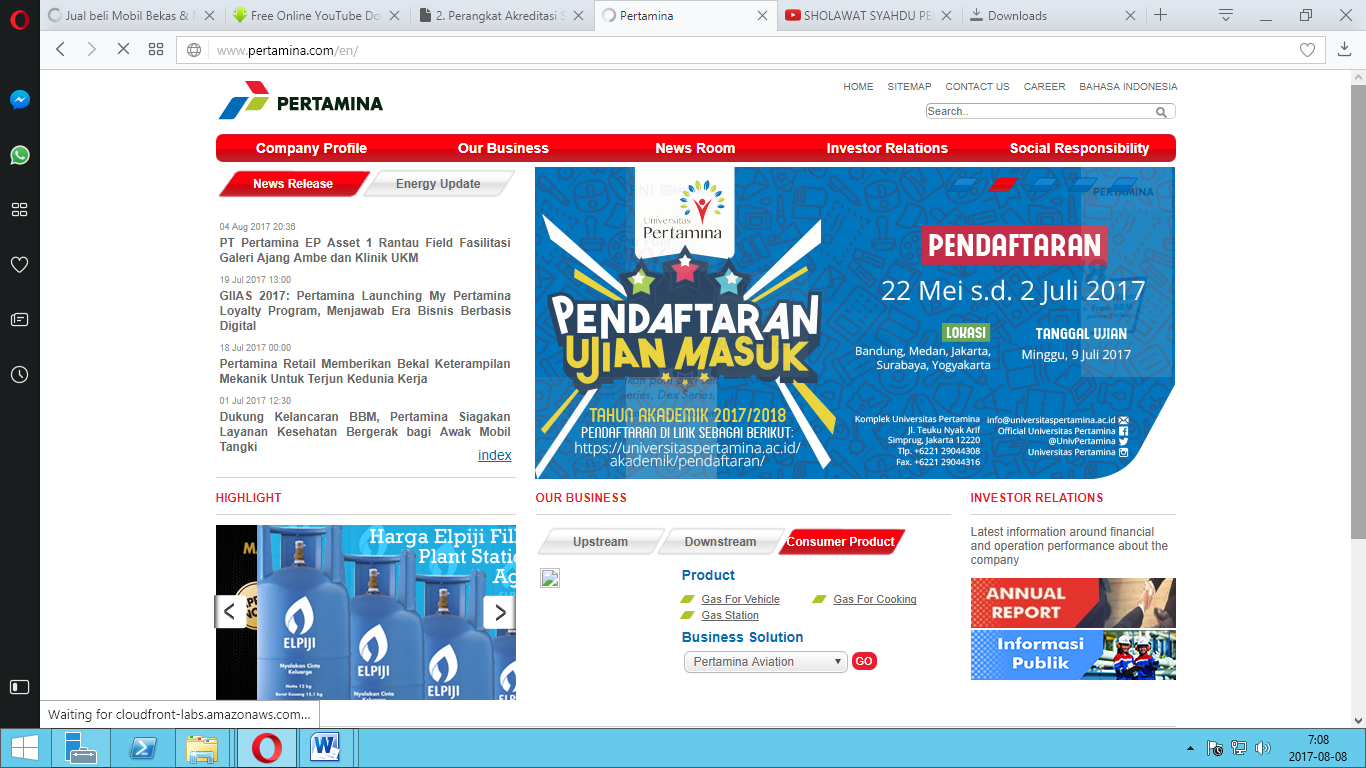 Buat Analisa Web dari Situs Pemerintah www.pertamina.co.id diatas buat resume tentang aplikasi web tersebut .Jenis Penggunaan Aplikasinya Apakah menggunakan Aplikasi User friendly atau yang membingungkan user?Bagaimana Kejelasan dari Sistem tersebut terhadap pemahaman User ?Apakah tampilan dari website konsisten atau tidak ?Screen resolution, logo, update data dan lainnya apakah selalu ber kesinambungan?Teknologi yang digunakan dan perkembangannya kedepan?Mata Kuliah	: Pemrog Berorientasi ObjekHari / Tanggal	: Pukul		: Waktu		: 90 menitDosen  		: Erik Perdana Ibrahim, S.Kom,MMSemester 	: Kelas	: PagiSifat	: Close Book